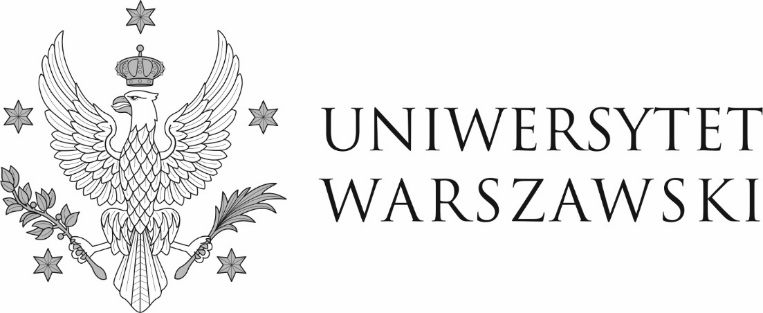 Warszawa, dnia 23.02.2022 r.DZP-361/147/2021/AZ/242Do wszystkich zainteresowanych INFORMACJA O WYBORZE NAJKORZYSTNIEJSZEJ OFERTYUniwersytet Warszawski, działając na podstawie art. 253 ust. 2 ustawy z dnia 11 września 2019 r. - Prawo zamówień publicznych, zwanej dalej „ustawą”, informuje, że w wyniku postępowania prowadzonego w trybie przetargu nieograniczonego nr DZP-361/147/2021 na: „Zakup firewalla na potrzeby Centrum Przetwarzania Danych UW” za  najkorzystniejszą uznał ofertę firmy WASKO S.A., ul. Berbeckiego 6, 44-100 Gliwice. Uzasadnienie wyboru: Jedyna złożona oferta. Oferta spełnia wszystkie wymagania przedstawione w ustawie i specyfikacji warunków zamówienia oraz uzyskała maksymalną liczbę punktów przyznaną w oparciu o ustalone kryteria oceny ofert i ich wagi: cena – 60% (waga kryterium), termin (okres) realizacji  zamówienia – 15 % (waga kryterium), średni czas bezawaryjnej pracy (MTBF) dla zaproponowanych urządzeń – 15% (waga kryterium), szkolenie w zakresie konfiguracji dostarczanego sprzętu -10 % (waga kryterium). W niniejszym postępowaniu ofertę złożył 1 Wykonawca. Punktacja przyznana ofercie w każdym kryterium oceny ofert i łączna punktacja W imieniu ZamawiającegoPełnomocnik Rektora ds. zamówień publicznychmgr Piotr SkuberaNumer ofertyWykonawca121WASKO S.A.ul. Berbeckiego 644-100 GliwiceNumer ofertyWykonawcaLiczba pkt w kryterium„Cena”- 60% Liczba pkt w kryterium„Termin (okres) realizacji  zamówienia”- 15% Liczba pkt w kryterium „Średni czas bezawaryjnej pracy (MTBF) dla zaproponowanych urządzeń”-15% Liczba pkt w kryterium„Szkolenie w zakresie konfiguracji dostarczanego sprzętu”-10% Razem 12345671WASKO S.A.ul. Berbeckiego 644-100 Gliwice60 pkt 15 pkt 15 pkt 10 pkt 100 punktów 